Official Publication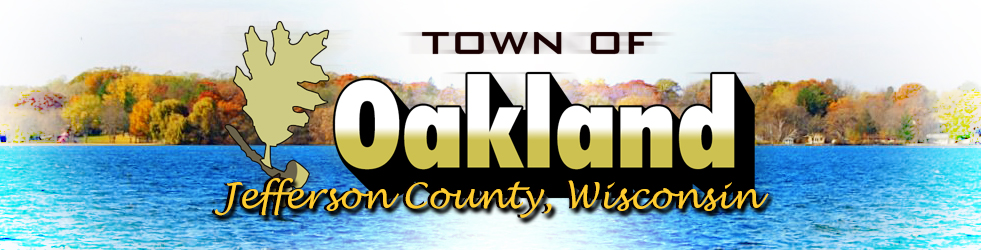 Town of OaklandN4450 County Road A, CambridgeTuesday January 7, 20207:00 p.m.Monthly Plan Committee AgendaCall meeting to order/roll callVerification of noticeApprove December 3, 2019 meeting minutesPublic CommentDiscussion and possible action on a request to grant a CUP for the property located at N4272 Sleepy Hollow Road, Cambridge, PIN 022-0613-0742-050 to construct a residential detached garage.Discussion and possible action on a request to grant a CUP to rezone a portion of PIN 022-0613-2941-000. The property is located at W8974 and W8976 County Road C, Fort Atkinson WI 53558.Discussion and possible action regarding Badger Solar project in the Town of Oakland.CorrespondenceApproved Town Board Minutes (November 2019)Draft Town Board Minutes (December 2019) Next possible meeting February 4, 2020.AdjournmentSusan DascenzoDeputy Town ClerkPosted this 31st day of December 2019 at Hering’s Lake Ripley Inn, the Oakland Town Hall, the Cambridge Post Office and oaklandtown.com. Sent for Publication on December 30, 2019 in the January 3, 2020 edition of the Daily Jefferson Union.